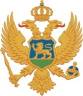 MontenegroMinistry of Agriculture, Forestry and Water ManagementREQUEST FOR EXPRESSIONS OF INTEREST(CONSULTING SERVICES – CONSUTLANTS’ QUALIFICATION)Name of Project: Second Institutional Development and Agriculture Strengthening Project (MIDAS 2)Loan No: 8820-ME Assignment Title: Technical Control (review) of main detailed design of the Montenegro paying agency (PA) regional office in BeranežReference No. MNE-MIDAS2-8820-ME-CQ-CS-23-1.2.2.1.2.The Montenegro has received financing from the World Bank toward the costs of Second Institutional Development and Agriculture Strengthening Project, and intends to apply part of the proceeds for consulting services for Technical Control (review) of main detailed design of the Montenegro paying agency (PA) regional office in Berane.     The overall objective of this consulting services (“the Services”) is Technical Control (Review) of Technical Documentation of Final-Main Design for the Montenegro paying agency (PA), regional office in Berane which shall be performed fully in compliance with valid and applicable Montenegrin technical regulation and legislation, especially:Law on spatial planning and construction of structures (Official Gazette No.082/20),Rulebook on method of auditing final design (Official Gazette No. 018/18).Client’s main goal is obtaining of construction permit.The Consultant will be responsible to ensure that all plans, drawings and specifications are prepared and subsequently reviewed by the Beneficiary to confirm they are fully in line with relevant requirements and standards (in accordance with standards EU IPARD requested ISO standards). The assignment will have total duration of 4 months from the date of contract signing.The detailed Terms of Reference (TOR) for the assignment can be obtained at the address given below.The Ministry Agriculture, Forestry and Water Management, through Technical Service Unit, now invites eligible consulting firms (“Consultants”) to indicate their interest in providing the Services. Interested Consultants should provide information (on English language) demonstrating that they have the required qualifications and relevant experience to perform the Services. The shotlisting criteria for a company are:Consultants may associate with other firms to enhance their qualifications, but should indicate clearly whether the association is in the form of a joint venture and/or a sub-consultancy. In the case of a joint venture, all the partners in the joint venture shall be jointly and severally liable for the entire contract, if selected.Qualifications and experience of the consulting firm associated as sub-consultancy will not be considered for evaluation for shortlisting.The attention of interested Consultants is drawn to Section III, paragraphs, 3.14, 3.16, and 3.17 of the World Bank’s “Procurement Regulations for IPF Borrowers” July 2016, Revised November 2017, setting forth the World Bank’s policy on conflict of interest.  A Consultant will be selected in accordance with the Consultants’ Qualification (CQ) method set out in the Procurement Regulations.Further information can be obtained at the address below during office hours from 08,00 to 14,00 hours.Expressions of interest must be delivered in a written form (only by e-mail) to the address below by March 17, 2023, 12,00h.Ministry of Finance/Technical Service UnitAttention: Mr. Mirko Lješević, Senior Procurement officerStreet Address: Jovana Tomaševića 2 (Stara zgrada Vlade)Floor/Room number: office no. 48, ground floorCity: 81000 PodgoricaCountry: MontenegroTelephone: + 382 20 201 695Facsimile number: +382 20 201 698Email: tsu@epa.org.me CriteriaPointsThe Consultant (company) must have License as Responsible reviewer and engineering supervision, and all engineer capacities described above MandatoryOverall experience: At least 10 years and minimum 4 assignments in technical design/technical control (review) 40Specific experience: at least 5 years of experience in the similar assignments (technical design/technical control (review) of offices within financial institutions like: banks, agencies, etc); Overview must include: detail data on investor’s for which project documentation is prepared, description of project, value of the contract for performed services, information on the project realization dates, as well as investor’s contact person. The selected Consultant must submit, prior contract signing, all needed licenses issued by responsible state authority;30Technical and managerial capacity of the firm: The Consultant (company) should have the capacity ((Architect engineer; Civil engineer (area of construction), Mechanical engineer, Electrical engineer (area electrical - study program energy)) and availability of staff (Civil engineer (area engineer-hydro orientation), Electrical engineer (study program low-voltage), Engineer for design of fire protection system and Engineer for energy efficiency measures, and Health and Safety engineer.All engineers must have necessary license/authorizations issued by responsible authorities in accordance with national legislation) and resources to carry out the required work for the required period of time; All with necessary licenses described in the ToR.30